V 4 – Enthalpie der Reaktion von Eisen mit KupferionenMaterialien: 				Becherglas (250 mL), Glasstab, digitales ThermometerChemikalien:				Eisenpulver, Kupfersulfat-pentahydrat, destilliertes WasserDurchführung: 	In 20 mL Wasser werden 0,5 g Kupfersulfat-pentahydrat gelöst und 10g Eisenpulver hinzugeben. Nun wird alle 10 Sekunden die Temperatur gemessen.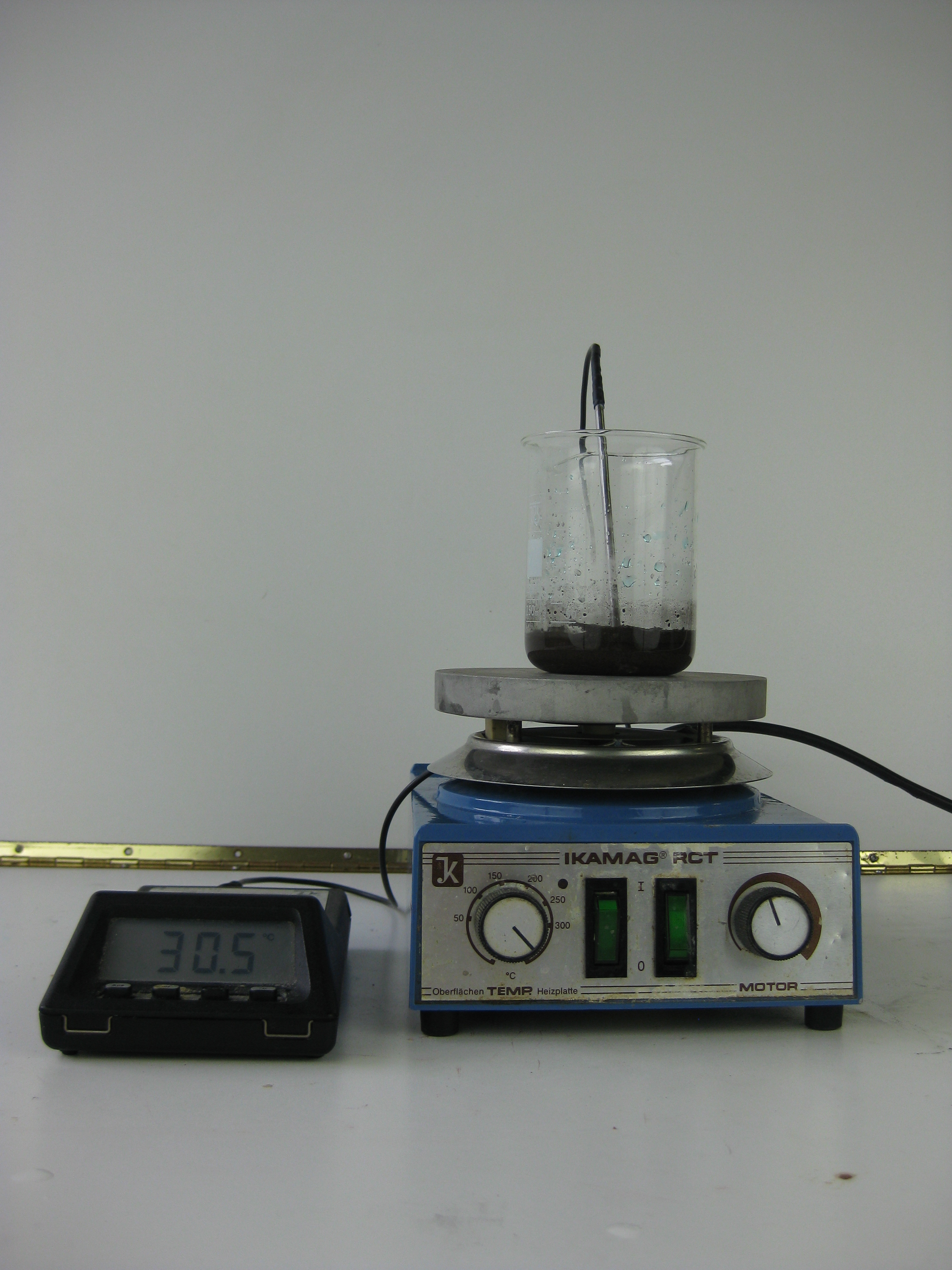 Abb. 4 -  Versuchsaufbau der Reaktion von Kupferionen mit Eisen.Beobachtung:	Das blaue Kupfersulfat entfärbt sich und es scheidet sich elementares rotbraunes Kupfer am Boden des Becherglases ab. Die Lösung wird leicht schwarz.Abb. 5 -  Temperatur-Zeit-Diagramm zur Reaktion von Kupferionen mit Eisen.Deutung:			Es findet eine exotherme Reaktion statt, bei der Eisen mit Kupferionen reagiert.				Cu2+(aq) + Fe(s)  Cu(s) + Fe2+(aq) Entsorgung: 				Die Reste sind im Feststoffabfall zu entsorgen.Literatur:	W. Glöckner, W. Jansen, Handbuch der experimentellen Chemie, Band 7: Chemische Energetik, Aulis Verlag Deubner (2007), S. 131f. GefahrenstoffeGefahrenstoffeGefahrenstoffeGefahrenstoffeGefahrenstoffeGefahrenstoffeGefahrenstoffeGefahrenstoffeGefahrenstoffeEisenpulverEisenpulverEisenpulverH: 228H: 228H: 228P: 370, 378bP: 370, 378bP: 370, 378bKupfersulfat-pentahydratKupfersulfat-pentahydratKupfersulfat-pentahydratH: 302, 319, 315, 410H: 302, 319, 315, 410H: 302, 319, 315, 410P: 273, 302+352, 305+351+338P: 273, 302+352, 305+351+338P: 273, 302+352, 305+351+338Destilliertes WasserDestilliertes WasserDestilliertes WasserH: -H: -H: -P: -P: -P: -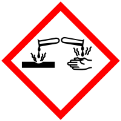 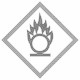 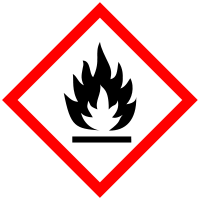 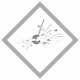 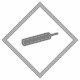 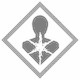 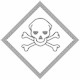 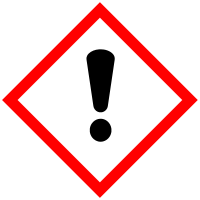 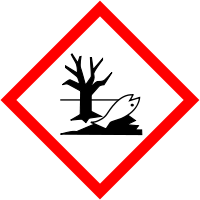 Zeit [s]0102030405060708090100110Temperatur [°C]18,819,921,726,730,132,533,133,032,832,432,231,9